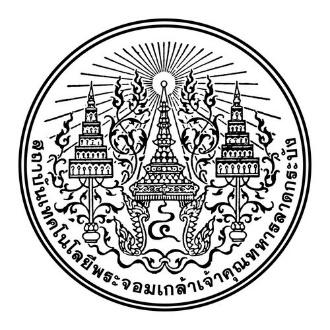 School  of Food-IndustryKing Mongkut’s Institute of Technology LadkrabangThesis Title and Proposal Examination Request Form						    Date…..…..Month………………Year………………….Subject	Request for Thesis proposal examination scheduleTo			Dean of School  of Food-Industry		Name………………………………………………………..…………….Student ID……………..……………………….Subject field…………………………………….……………………Faculty…………………………………………..………………………….I would like to specify the schedule of the examination of Thesis Title ……………………………………………………………………………………………………………………………………………….……………………………………………………………………………………………………………………………………………….…………………………………………Examination schedule date…………month……………year ………….…from………….…am/pm at ………….…………		Please kindly consider the request							         Yours sincerely						Signature…………………………..………………………. Student					       	             (………………………………………)Thesis Advisor’s comments
I agree to hold the exam and have a request for an appointment the committee of Thesis Title and proposal examination as follows;(Committee 3-5 people, the committee chairman must not the thesis advisor)	1.  …………………………………………………………………..  		Committee chairman	2.  ..................................................................................		Committee	3.  ..................................................................................		Committee	4.  ..................................................................................		Committee	5.  ..................................................................................		Committee and Secretary					  ..........................................................	 		    (                                       )                                                                                          ………../……………………/……….-2-Head of the department’s comments	   ...........................................................................................................................................................						                ..........................................................				                                      (                                       )                                                                                   ………../……………………/……….Qualification ExaminationGraduate Studies of School of Food-Industry has approved the student’s qualifications according to the announcement on the graduate studies of Faculty of Food-Industry. The qualifications of the student have met the requirements and the student is able to take the examination. 						                ..........................................................						                       (Mrs. Siriporn Tankaew)                                                                                    ………../……………………/……….Deputy Dean for graduate studies’s comments             ...........................................................................................................................................................................................................................................................................................................						             .............................................................						                  (Asst.Prof.Jiraporn Sirison)                                                                                ………../……………………/……….Dean’s comments              ....................................................................................................................................................................................................................................................................................................................						              .................................................................						                 (Assoc.Prof.Praphan Pinsirodom)                                                                                    ………../……………………/……….